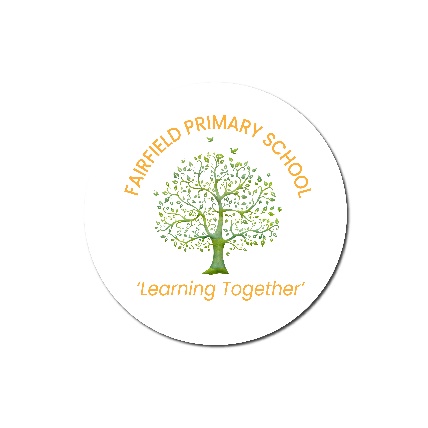 Fairfield Primary SchoolAfter School Club TimetableMondayTuesdayWednesdayThursdayFridayFootball(Year 3 and 4)Basketball(Year 4, 5 and 6)Tag Rugby(Year 4, 5 and 6)Football(Year 1 and 2)Football(Year 5 and 6)Girls Football(Year 3, 4, 5 and 6)Dance(Year 3, 4, 5 and 6)Eco Heroes (Invite only. Dates to be confirmed)Science Club(To be confirmed)